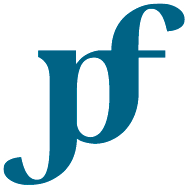 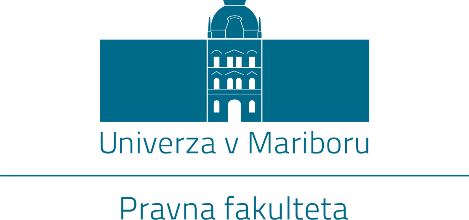 MNENJE VISOKOŠOLSKEGA UČITELJA (NOSILCA UČNE ENOTE) OZ. KOMISIJE ZA OCENJEVANJEIme in priimek kandidata: 	Učna enota: 	Kandidatu se študijske obveznosti pri učni enoti priznajo:  v celoti	št. ECTS  	  delno	št. ECTS  	 
  se ne priznajoPredlog opravljanja študijskih obveznostiKandidat je dolžan:
 obiskovati predavanja obiskovati vaje napisati in zagovarjati ________________________________________ nalogo
 opraviti preverjanje in ocenjevanje znanja v skladu z učnim načrtom učne enote štud. programa
 napisati poročilo o praktičnem usposabljanju
 drugo:  	______________________________________________________________________Ime in priimek nosilca učne enote /predsednika komisije:  

_________________________________________________________________________________Kraj in datum: ____________________________          Podpis:  ______________________________